Gmina Liniewo
ul. Dworcowa 3, 83-420 Liniewo, www.liniewo.pl

Referat Gospodarki Komunalnej i Rozwoju, tel. (058) 687-85-27  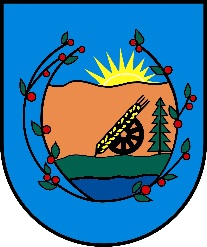 Nabór na realizację zadnia pn.: „Przyznanie dotacji celowej na wymianę źródła ciepła przyjaznego środowiska”Nabór realizowany jest na podstawie uchwały Rada Gminy Liniewo NR LIX/428/2023 z dnia 12 października 2023 r. w sprawie zasad, trybu udzielania oraz rozliczania dotacji celowych na wymianę źródeł ciepła na przyjazne środowisku (Dz. U. Woj. Pomorskiego poz. 4856).Wójt Gminy Liniewo informuje, że od dnia 05 grudnia 2023r. rozpoczyna się przyjmowanie wniosków w ramach naboru na rok w 2023r.Wnioski należy składać w sekretariacie Urzędu Gminy w Liniewie, 83-420 Liniewo ul. Dworcowa 3.Wnioski będą przyjmowane do wyczerpania środków lub do dnia 12 grudnia 2023r do godziny 15:30. O terminie złożenia decyduje wpływ wniosku do sekretariatu urzędu; O udzieleniu dotacji decyduje kolejność złożenia kompletnych wniosków. Dotacja udzielana jest na realizacje przedsięwzięć określonych w paragrafie 1 ust. 1 regulaminu przyznawania dotacji celowych na wymianę źródeł ciepła na przyjazne środowisku stanowiącego załącznik do ww. umowy tzn. na likwidację źródeł ciepła nie spełniających wymagań tzn. ekoprojektu oraz jego wymianę na: 1) piec gazowy na gaz płynny;2) pompę ciepła;3) piec elektryczny;4) piec na lekki olej opałowy w rozumieniu art. 2 ust. 1 pkt 8 ustawy z dnia 25 sierpnia 2006 r. o systemie monitorowania i kontrolowania jakości paliw (t.j. Dz. U. z 2021 r. poz. 133 z późń. zm.);5) piec na biomasę, ekogroszek klasy 5 Ecodesign z wyłączeniem kotłów nie spełniających pod względem granicznych wartości emisji pyłu wg normy PN-EN 303-5:2012,Dotacja jest udzielana na urządzenia fabrycznie nowe, które montowane są po raz pierwszy.Dofinansowanie przysługuje podmiotom wskazanym w art. 403 ust. 4 pkt 1) lit a) i b) ustawy z dnia 27 kwietnia 2001 r.- Prawo ochrony środowiska, z wyłączeniem wspólnot mieszkaniowych, które prowadzą działalność gospodarczą.Dotacja nie jest udzielana na:1) zakup i montaż systemu ogrzewania w budynkach, które nie zostały oddane do użytku;2) dla budynków inne niż mieszkalne;3) nowe źródło ogrzewania jeśli starym źródłem ciepła jest kocioł gazowy, piec elektryczny, pompa ciepła, piec na lekki olej opałowy lub pellet,Dofinansowanie przekazywane będzie w formie dotacji (dopłaty) do kosztów realizacji zadań wskazanych wyżej), po spełnieniu wymagań określonych w  uchwale nr LIX/428/2023, zawarciu umowy i po ich zakończeniu.Wniosek o uzyskanie dotacji należy złożyć przed zakupem nowego systemu grzewczego i demontażem dotychczas istniejącego.Dofinansowanie udziela się w ramach środków przewidzianych na ten cel, w budżecie Gminy  W celu podpisania umowy na uzyskanie dotacji należy przedłożyć w Urzędzie Gminy w Liniewienastępujące dokumenty:wniosek o udzielenie dofinansowania określający planowane przedsięwzięcie, którego wzór stanowi załącznik nr 1 do Regulaminu;2) dokument potwierdzający prawo do dysponowania nieruchomością (w przypadku budynków stanowiących współwłasność – pisemną zgodę wszystkich współwłaścicieli, a w przypadku wspólnot mieszkaniowych – uchwałę wspólnoty mieszkaniowej w sprawie wyrażenia zgody na wykonanie przedsięwzięcia, w przypadku innych podmiotów - właściwej reprezentacji wraz z oświadczeniem o zapoznaniu się z niniejszym Regulaminem;3) podpisane oświadczenie o posiadanym źródle ciepła, w tym jego klasie i mocy oraz średnim rocznymzużyciu paliwa stanowiące Załącznik Nr 2 do Regulaminu, złożenie oświadczenia nie jest wymagane jeśli nieruchomość lub lokal był podłączony do zlikwidowanej lokalnej sieci ciepłowniczej;W przypadku złożenia kserokopii dokumentów, wymagane jest przedłożenie ich oryginałów do wglądu.Kwoty dotacji są zryczałtowane i wynoszą:1) 2,5 tyś. zł w przypadku podmiotów, o których mowa w art. 403 ust. 4 pkt 1) lit a) ustawy z dnia 27 kwietnia 2001 r.- Prawo ochrony środowiska, a w przypadku gdy kwota faktycznie poniesionych kosztów nie przekroczy 2,5tyś. zł dotacja będzie do wysokości faktycznie poniesionych kosztów,2) 2,5 tyś. zł w przeliczeniu na jeden lokal w przypadku podmiotów, o których mowa w art. 403 ust. 4 pkt 1) lit b) ustawy z dnia 27 kwietnia 2001 r.- Prawo ochrony środowiska, a w przypadku gdy kwota faktycznie poniesionych kosztów nie przekroczy 2,5 tyś. zł dotacja będzie do wysokości faktycznie poniesionych kosztów w przeliczeniu na jeden lokal.Rozlicznie przedsięwzięcia musi nastąpić nie później niż do 20  grudnia 2023r.  Wszelkich wyjaśnień udzielają pracownicy referatu Gospodarki Komunalnej i Rozwoju pok nr 9 tel. 58 6878527.Załącznik:Uchwała Rada Gminy Liniewo NR LIX/428/2023 z dnia 12 października 2023 r. w sprawie zasad, trybu udzielania oraz rozliczania dotacji celowych na wymianę źródeł ciepła na przyjazne środowisku (Dz. U. Woj. Pomorskiego poz. 4856).       Załącznik Nr 1                                                                                                 do Regulaminu przyznawania   dotacji                                                                                                 celowych na wymianę źródeł ciepła                                                                                                  na przyjazne środowisku. .…………………………………………………………………………………(Imię i nazwisko wnioskodawcy/nazwa wnioskodawcy) …………………………………………………………………………………..(Adres zamieszkania /adres siedziby …………………………………………………………………………………..(PESEL/NIP/REGON)………………………………………………………………………………….. (Telefon kontaktowy -podanie nr tel. jest   dobrowolne)                                                                                                                                                                                                                                                                                              Wójt Gminy Liniewo                                                                                                   Ul. Dworcowa 3                                                                                                   83-420 Liniewo                                                    			WNIOSEKProszę o udzielenie dofinansowania na realizację przedsięwzięcia polegającego na wymianie źródła ciepła zgodnie z Uchwałą nr LIX/428/2023 Rady Gminy Liniewo z dnia 12 października 2023rI.	NAZWA ZADANIA Likwidacja źródła ciepła niespełniającego wymagań tzw. ekoprojektu oraz jego wymiana na:  □ piec gazowy na gaz płynny  □ pompę ciepła   □ piec elektryczny   □ pieców na lekki olej opałowy w  rozumieniu art.2 ust. 1 pkt 8 ustawy z dnia 25 sierpnia 2006r. o systemie monitorowania i kontrolowania jakości paliw   □ piec na biomasę, ekogroszek klasy 5 Ecodesing W miejscach gdzie nie ma dostępu do sieci gazowej .     ٭zaznacz właściwy kwadrat stawiając znak x   1   Rozporządzenie Komisji (UE)2015/1189 z dnia 28 kwietnia 2015r. w sprawie wykonania dyrektywy Parlamentu Europejskiego i Rady 2009/125/WE w odniesieniu do wymogów dotyczących ekoprojektu dla kotłów na paliwo stałe.II. LOKALIZACJA INWESTYCJI – Adres nieruchomości , której dotyczy dofinansowanie:Miejscowość:…………………………………………………………………………………………………………………………………….Ulica:……………………………………………………………………………………………………………………………………..Nr domu /nr lokalu/ liczba lokali ( jeśli dotyczy): ……………………………………………………………………………………………………………………………………..Nr. działki / obręb ewidencyjny:……………………………………………………………………………………………………………………………………..Oświadczam, że wnioskodawca jest:- osobą fizyczną tak/nie-wspólnotą mieszkaniowa tak/nie, która prowadzi działalność gospodarczą tak/nieIII. TERMIN REALIZACJI ZADANIA(uwaga-termin musi się mieścić w roku budżetowym)Dofinansowanie proszę przekazać na wskazany powyżej numer rachunku bankowego:………………………………………………………………………………………………………………………W banku…………………………………………………………………………………………………………V.  OŚWIADCZENIE Oświadczam ,że zapoznałem/am  się z Uchwałą nr LIX/428/2023 Rady Gminy Liniewo  z dnia 12 października 2023 w sprawie w sprawie zasad, trybu udzielania oraz rozliczania dotacji celowych na wymianę źródeł ciepła na przyjazne środowisku.VI. ZAŁĄCZNIKI  1)	dokument  potwierdzający prawo do dysponowania nieruchomością(w przypadku budynków stanowiących współwłasność- pisemną zgodę wszystkich współwłaścicieli, a w przypadku wspólnot mieszkaniowych- uchwale wspólnoty mieszkaniowej w sprawie wyrażenia zgody na wykonanie przedsięwzięcia, w przypadku innych podmiotów właściwej reprezentacji):2)	oświadczenie o posiadanym źródle ciepła, w tym jako klasie, mocy i średnim rocznym zużyciu paliwa:                                                              ………………………………………………………………………………..                                                                                                    /imię i nazwisko wnioskodawcy/Załącznik  Nr 2do Regulaminu przyznawania dotacjicelowych na wymianę źródeł ciepła na przyjazne środowisku.                                                              OŚWIADCZENIE                                               O POSIADANYM ŹRODLE  CIEPŁA I. Dane  adresowe właściciela nieruchomości II. Rodzaj nieruchomości, której dotyczy oświadczenie:□ budynek jednorodzinny□ budynek wielorodzinny/lokal mieszkalny□ inny…………………………………………..III. Przeznaczenie nieruchomości:□ zamieszkałe □ niezamieszkałe IV. Rodzaj wymienionego źródła ciepła(np. kocioł węglowy ,kominek, kozak, piec kaflowy)……………………………………………………………………………………………………………………………………………………….                                                              ( wpisać właściwe)v. Klasa i moc źródlana ciepła ٭-dotyczy wymienianego źródła ciepła ……………………………………………………………………………………………………………………………………………………….VI. Rodzaje paliwa(np. węgiel, pallet , drewno ,inny rodzaj biomasy) – dotyczy wymienianego źródła ciepła…………………………………………………………………………………………………………………………………………………………………..                                                                               (wpisać właściwe)VII. Średnie roczne zużycie paliwa[Mg/rok] – dotyczy wymienianego źródła ciepła …………………………………………………………………………………………………………………………………………………………………..……………………………                                                                                                                       ……………………………..miejscowość ,data                                                                                                                                     podpis٭ Klasa kotła powinna być określona na tabliczce znamionowej  umieszczonej na kotle lub w instrukcji obsługi kotła. Brak informacji oraz brak tabliczki znamionowej  oznacza, że kocioł nie spełnia kryteriów żadnej z klas – w takim przypadku w punkcie VI .należy wpisać „kocioł  bezklasowy”.                                                                                                                                                                                        ……………………………………………………………(Imię i nazwisko wnioskodawcy/nazwa wnioskodawcy) …………………………………………………………………………………..(Adres zamieszkania /adres siedziby …………………………………………………………………………………..(PESEL/NIP/REGON)………………………………………………………………………………….. (Telefon kontaktowy -podanie nr tel. jest   dobrowolne)                                                                                                                                                                                                                                                                                         Wójt Gminy Liniewo                                                                                             Ul. Dworcowa 3                                                                                             83-420 LiniewoOświadczenie Oświadczam, że zapoznałem się z regulaminem  przyznawania dotacji celowych na wymianę źródeł ciepła na przyjazne środowisku stanowiącym załącznik do uchwały Nr LIX/428/2023 Rady Gminy Liniewo z dnia 12 października 2023r. Imię i nazwisko/nazwamiejscowość                            ulicanr budynku/lokalukod pocztowytelefone-mail